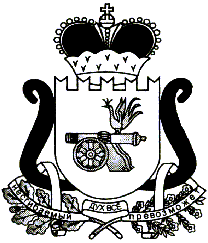       Контрольно-ревизионная комиссия муниципального образования«Ельнинский район» Смоленской областиСТАНДАРТ ВНЕШНЕГО МУНИЦИПАЛЬНОГО ФИНАНСОВОГО КОНТРОЛЯ  Организация проведения контроля за законностью, результативностью (эффективностью и экономичностью) использования средств бюджета муниципального района, поступающих в бюджеты поселений, входящих в состав муниципального района(СФК КРК № 2019/08)вводится в действие с «29» апреля 2019 г.г.ЕльняСОДЕРЖАНИЕ1.Общие положения.                                                                                         Стр.32.Правовые и организационные основы проведения контрольного мероприятия.                                                                                                                       Стр.33.Цели и задачи проверки законности и результативности использования средств районного бюджета, поступающие в бюджеты поселений, входящих в состав муниципального района.                                                                               Стр.44.Объекты, предметы, методы и этапы проведения контрольного мероприятия.                                                                                                                       Стр.65.Подготовительный этап контрольного мероприятия.                                      Стр.86.Проведение основного этапа контрольного мероприятия.                            Стр.97.Заключительный этап контрольного мероприятия.                                        Стр.121. Общие положения	1.1.Стандарт внешнего муниципального финансового контроля СФК «Организация проведения контроля за законностью, результативностью (эффективностью и экономностью) использования средств бюджета муниципального района, поступающих в бюджеты поселений, входящих в состав муниципального района» (далее - Стандарт) разработан на основании статьи 11 Федерального закона от 07.02.2011 № 6-ФЗ «Об общих принципах организации и деятельности контрольно-счетных органов субъектов Российской Федерации и муниципальных образований», Общих требований к стандартам внешнего государственного и муниципального контроля для проведения контрольных и экспертно-аналитических мероприятий контрольно-счетными органами субъектов Российской Федерации и муниципальных образований, утвержденных Коллегией Счетной палаты Российской Федерации (протокол от 17 октября 2014 № 47К (993), стандартов ИТОСАИ.	1.2.Стандарт разработан для использования сотрудниками Контрольно-ревизионной комиссии муниципального образования «Ельнинский район» Смоленской области (далее - Контрольно-ревизионная комиссия) при организации и осуществлении контроля за законностью, результативностью (эффективностью и экономностью) использования главными распорядителями (распорядителями) средств районного бюджета, а также средств, получаемых местным бюджетом (при их наличии), предусмотренных законодательством Российской Федерации, а также при оформлении результатов контрольного мероприятия.	1.3.Целью Стандарта является установление единых организационно-правовых, информационных, методических основ проведения контрольного мероприятия и оформления его результатов. 	1.4.Настоящий Стандарт устанавливает:	- основные этапы организации и проведения контрольного мероприятия Контрольно-ревизионной комиссией;	- требования по оформлению результатов проведения контрольного мероприятия, подготовке информации о результатах контрольного мероприятия Контрольно-ревизионной комиссией. 	1.5.Настоящий Стандарт подлежит признанию утратившим силу в случаях, если он перестал соответствовать более чем на 50 процентов изменившемуся действующему законодательству Российской Федерации, взамен него утвержден новый стандарт, положения стандарта включены в другой утвержденный стандарт.2. Правовые и организационные основы проведения контрольного мероприятия	2.1.В соответствии с частью 3 статьи 9 Федерального закона от 07.02.2011 № 6-ФЗ «Об общих принципах организации и деятельности контрольно-счетных органов субъектов Российской Федерации и муниципальных образований» и подпунктом 4 пункта 3.1 раздела 3 Положения о Контрольно-ревизионной комиссии, утвержденного решением Ельнинского районного Совета депутатов от 30.11.2012 № 28 к полномочиям Контрольно-ревизионной комиссии отнесена организация и осуществление контроля за законностью, результативностью (эффективностью и экономностью) использования средств районного бюджета, а также средств, получаемых местным бюджетом из иных источников (при наличии), предусмотренных законодательством Российской Федерации.	В целях реализации данных полномочий при проведении контрольного мероприятия следует руководствоваться:	- Бюджетным кодексом Российской Федерации;	- Федеральным законом от 06.12.2011 № 402-ФЗ «О бухгалтерском учете»;	- Федеральным законом от 06.10.2003 № 131-ФЗ «Об общих принципах организации местного самоуправления в Российской Федерации»;	- Указом Президента Российской Федерации от 28.04.2008 № 607 «Об оценке эффективности деятельности органов местного самоуправления городских округов и муниципальных районов»;	- Нормативными правовыми актами Министерства финансов Российской Федерации и Федерального казначейства Российской Федерации в части регулирования бюджетного процесса, ведения бюджетного учета и составления бюджетной отчетности;		- Уставом муниципального образования, городского и сельских поселений;	- Положением о бюджетном процессе в муниципальном образовании, городском и сельских поселений;	- Положением о Контрольно-ревизионной комиссии, утвержденным решением Ельнинского районного Совета депутатов от 30.11.2012 № 28;	- Решением представительного органа муниципального образования, городского и сельских поселений о бюджете на очередной финансовый год и плановый период;	- Нормативными правовыми актами финансового управления Администрации муниципального образования «Ельнинский район» Смоленской области, в части регулирования бюджетного процесса, ведения бюджетного учета и составления бюджетной отчетности.3. Цели и задачи проверки законности и результативности использования средств районного бюджета, поступающие в бюджеты поселений, входящих в состав муниципального района	3.1.Целью проверки законности и результативности использования средств районного бюджета, поступающих в бюджеты поселений, входящих в состав муниципального района, является оценка реальной потребности городского и сельских поселений муниципального района в соответствующих объемах межбюджетных трансфертов и иных источников (при наличии) из районного бюджета за счет собственных доходов районного бюджета и источников финансирования его дефицита (далее - средства районного бюджета), оценка состояния финансовой и бюджетной дисциплины при использовании полученных бюджетных средств, определение эффективности деятельности органов местного самоуправления поселений по выполнению муниципальных функций за счет средств районного бюджета.	3.2.В ходе и по результатам контрольного мероприятия решаются следующие задачи:	- оценка достоверности показателей, на основании которых рассчитываются объемы и виды межбюджетных трансфертов и иных источников за счет средств районного бюджета;	- оценка результатов и полноты мер, предпринимаемых органами местного самоуправления городского и сельских поселений муниципального района для повышения эффективности и экономности бюджетных расходов;	- анализ соответствия законодательству Российской Федерации и Смоленской области, нормативным правовым актам органов местного самоуправления муниципального района, муниципальных правовых актов поселений, регламентирующих исполнение расходов местного бюджета полностью или частично за счет средств районного бюджета, полученных в виде межбюджетных трансфертов и иных источников (при их наличии);	- оценка степени достижения целей предоставления средств районного бюджета бюджету поселения, и их влияние на социально-экономическое развитие данного муниципального образования;	- проверка правомерности и целевого использования полученных средств районного бюджета, достоверности бюджетной отчетности об их использовании; 	- оценка соблюдения органами местного самоуправления поселений района нормативов формирования расходов на оплату труда депутатов, выборных должностных лиц местного самоуправления, осуществляющих свои полномочия на постоянной основе, муниципальных служащих и (или) содержание органов местного самоуправления, установленных законодательством Российской Федерации, и муниципальными правовыми актами органов местного самоуправления;	- оценка осуществления контроля финансовым управление Администрации муниципального образования «Ельнинский район» Смоленской области (далее - финансовое управление Администрации МО) за использованием средств районного бюджета, органами местного самоуправления городского и сельских поселений района; 	- подготовка предложения по совершенствованию нормативных правовых актов органов местного самоуправления района в сфере межбюджетных отношений и иных источников;	- решение прочих контрольных и аналитических задач, направленных на повышение законности и эффективности предоставления и использования средств районного бюджета.4. Объекты, предметы, методы и этапы проведения контрольного мероприятия	4.1.Объектами контрольного мероприятия являются:	- финансовые органы (в том числе финансовое управление Администрации МО, если оно должно предоставлять межбюджетные трансферты и иные источники (при их наличии) за счет средств районного бюджета и осуществлять контроль за их использованием);	- главные распорядители, распорядители и получатели бюджетных средств (в том числе главные распорядители, распорядители средств районного бюджета, если они должны предоставлять межбюджетные трансферты и иные источники (при их наличии) за счет средств районного бюджета и осуществлять контроль за их использованием);	- муниципальные учреждения;	- муниципальные унитарные предприятия, хозяйственные товарищества и общества с участием муниципального образования в их уставных (складочных) капиталах, если они являлись получателями субсидий за счет средств, полученных из районного бюджета.	4.2.Предметом контрольного мероприятия являются средства районного бюджета, предоставленные муниципальному образованию района в форме межбюджетных трансфертов и иных источников. 	Контрольное мероприятие может быть комплексным, то есть охватывать все виды межбюджетных трансфертов и иных источников (при их наличии), предоставленных бюджету поселения из районного бюджета также предмет контрольного мероприятия может быть тематическим, то есть когда предметом проверки является использование одного или нескольких видов межбюджетных трансфертов в определенном направлении экономической или социальной деятельности.	4.3.Основными методами осуществления данного контрольного мероприятия являются проверка и обследование. 	Контрольное мероприятие проводится, как правило, в форме выездной проверки. Вместе с тем, на предварительном этапе контрольного мероприятия может быть проведена камеральная проверка (на основании запрошенных документов и сведений) отдельных вопросов контрольного мероприятия. 	Обследование проводится в целях анализа и оценки состояния  социально-экономической сферы, на поддержку и (или) развитие которой направлены средства районного бюджета. В связи с этим, данное контрольное мероприятие содержит в себе элементы экспертно-аналитического мероприятия. 	По своему масштабу, в зависимости от формулировки соответствующего пункта годового плана работы Контрольно-ревизионной комиссии, контрольное мероприятие может быть: 	1).Комплексным, когда проверке подвергается обоснованность расчетов,  предоставления, правомерность и эффективность использования всех видов межбюджетных трансфертов (включая дотации) и иных источников (при их наличии), предоставленных бюджету поселения из районного бюджета;	2).Тематическим, когда проверяется обоснованность расчетов, предоставления, правомерность и эффективность использования одного или нескольких видов межбюджетных трансфертов (при их наличии) в определенном направлении экономической или социальной деятельности.	4.4.В ходе контрольного мероприятия используются:	- формальная и арифметическая проверки - проверка точности заполнения документов, бланков, наличия в них необходимых реквизитов, правильности отражения сумм и итогов;	- встречная проверка документов и (или) записей;	- юридическая, экономическая и финансовая экспертиза хозяйственных операций, совершенных получателями бюджетных средств;	- технико-экономические расчеты;	- аудит в сфере закупок, производимых в процессе использования средств районного бюджета.  	При проведении оценки эффективности использования бюджетных ассигнований, проверяющие могут использовать аналитические методы сравнения, сопоставлении и группировки бюджетных показателей. При использовании указанных аналитических методов проверяющие проводят следующие виды анализа бюджетных расходов, осуществляемых за счет средств районного бюджета: 	- горизонтальный анализ, в ходе которого сравниваются фактически исполненные показатели бюджета с показателями решения представительного органа муниципального образования о местном бюджете за проверяемый период и сводной бюджетной росписи;	- вертикальный анализ, в ходе которого изучается прохождение средств межбюджетных трансфертов и иных источников (при их наличии) от районного бюджета до конечных получателей этих средств (бюджет поселения, учреждение, предприятие);	- факторный анализ, в ходе которого устанавливаются степень влияния отдельных факторов на исполнение бюджетных показателей в динамике предыдущих периодов (изменение законодательства, изменение статистических показателей, наличие чрезвычайных ситуаций и т.п.).    	4.5.Проведение контрольного мероприятия состоит из трех этапов:	- подготовительный этап;	- основной этап (выездная (не выездная) проверка);	- заключительный этап (оформление результатов контрольного мероприятия).5. Подготовительный этап контрольного мероприятия	5.1.Подготовительный этап контрольного мероприятия  начинается с анализа решений представительных органов о районном бюджете, бюджете городского и сельских поселений, отчетов Администрации муниципального района, в том числе отчетов главных администраторов (распорядителей) средств бюджета муниципального района, Администраций сельских поселений об исполнении районного бюджета, бюджета городского и сельских поселений (в том числе и в части предоставления средств районного бюджета определенному местному бюджету), порядков и условий  предоставления средств районного бюджета, методик оценки эффективности их использования (при наличии), а также сбора и изучения информации о предмете и объектах проверки, полученных из других открытых источников (правовых электронных баз, интернет-сайтов территориального органа государственной статистики, налоговой службы, средств массовой информации, иных государственных (муниципальных) органов).	В случае недостаточности информации, полученной из открытых источников, в Администрацию муниципального образования (органы администрации) и иные органы могут направляться запросы Контрольно-ревизионной комиссии об исходных показателях, используемых для расчетов объемов средств районного бюджета предоставляемых соответствующему муниципальному образованию, о видах, объемах и сроках их перечисления в бюджет поселения, об отчетности муниципального образования по использованию данных средств, о результатах контроля со стороны Администрации (органов администрации) муниципального района и иных контрольных органов.	5.2.На основании анализа полученной информации и документов осуществляется разработка и утверждение программы контрольного мероприятия, определяются объекты и примерный перечень документов и сведений, необходимых для проведения основного этапа контрольного мероприятия. 	На данном этапе определяется, каким условиям в соответствии со статьей 136 Бюджетного кодекса Российской Федерации (далее - БК РФ) должно отвечать проверяемое муниципальное образование в зависимости от доли межбюджетных трансфертов, получаемых им из других бюджетов бюджетной системы РФ (более 5 процентов, 20 процентов или 50 процентов объема собственных доходов местного бюджета). При проведении комплексной проверки определяется уровень бюджетной обеспеченности муниципального образования и обоснованность расчетов объемов межбюджетных трансфертов и иных источников (при их наличии), предусмотренных данному местному бюджету в Законе об областном бюджете и в решении Ельнинского районного Совета  депутатов о районном бюджете.	Если программой контрольного мероприятия предусмотрен анализ эффективности использования средств районного бюджета, но при этом отсутствуют утвержденные нормативным правовым актом система и критерии (индикаторы) оценки эффективности, руководителем контрольного мероприятия разрабатываются критерии оценки эффективности использования средств районного бюджета, которые согласовываются с должностным лицом сельского поселения, отвечающим за  экономическое развитие муниципального образования.  6. Проведение основного этапа контрольного мероприятия	6.1.Проведение контрольного мероприятия осуществляется на основании утвержденной программы в зависимости от того как сформулирован предмет контрольного мероприятия в соответствии с пунктом 4.2 настоящего стандарта. От этого зависит перечень запрашиваемых и исследуемых документов и информации. 	6.2.Проверочные действия на основном этапе контрольного мероприятия можно условно разделить на три направления:	1).Проверка правильности расчетов объемов предоставленных средств районного бюджета, согласно содержащимся в нормативных правовых актах муниципального района формулам исходя из достоверных данных (показателей), собранных проверяющими на подготовительном этапе и в ходе основного этапа контрольного мероприятия;	2).Проверка соблюдения муниципальным образованием основных условий предоставления межбюджетных трансфертов из районного бюджета, установленных ст. 142 БК РФ, в частности: соблюдения соответствующими органами местного самоуправления городского и сельских поселений муниципального района бюджетного законодательства РФ и законодательства РФ о налогах и сборах.	3).Проверка целевого и эффективного фактического использования полученных средств районного бюджета.	6.3.Непосредственно после начала работы  контрольной группы в месте нахождения проверяемого объекта (объектов), после соблюдения предписанных формальных процедур (представление руководству муниципального образования и т.д.), от органа, организующего формирование и исполнение бюджета (финансовый орган муниципального образования), запрашиваются документы и информация, которые по объективным причинам не были получены на подготовительном этапе контрольного мероприятия, а также: 	-Устав муниципального образования, городского и сельских поселений (в редакции, действующей в проверяемый период и в момент проверки); 	-Положение о бюджетном процессе в муниципальном образовании, городском и сельских поселений;	-Решение об утверждении соответствующего бюджета на отчетный год со всеми приложениями (первоначальное и с последними изменениями, дополнениями); 	-Решение (проект решения) об исполнении бюджета за отчетный финансовый год со всеми приложениями;	-Отчет об исполнении местного бюджета, рассмотренный представительным органом муниципального образования за проверяемый период;	-Сведения об опубликовании решения об утверждении бюджета и решения об исполнении бюджета; 	-Порядок составления бюджетной росписи; 	-Порядок составления кассового плана; 	-Порядок ведения муниципальной долговой книги и муниципальная долговая книга по состоянию на момент проверки; 	-Бюджетная отчетность сводная и отчетность главных администраторов бюджетных средств; 	-Перечень муниципальных программ, в том числе ведомственных (при наличии); 	-Отчет о реализации на территории муниципального образования государственных, муниципальных, ведомственных программ (при наличии), их финансирование (с указанием плановых и фактических объемов финансирования); 	-Сведения о кредиторской и дебиторской задолженности бюджета поселения на начало и конец отчетного периода (с расшифровкой - за что и указанием наиболее крупных кредиторов, дебиторов); 	-Сумма остатков денежных средств на счетах бюджета; 	-Положение о ведении реестра расходных обязательств и реестр расходных обязательств; 	-Положения (порядки), регулирующие предоставление субсидий юридическим лицам, индивидуальным предпринимателям, физическим лицам с использованием средств районного бюджета;	-Положения (порядки), регулирующие формирование муниципальных заданий на оказание муниципальных услуг бюджетными и автономными муниципальными учреждениями;	-Положения (порядки), регулирующие предоставление бюджетных инвестиций; 	-Положение об утверждении порядка формирования и исполнения муниципальных программ; 	-Положения о порядке создания и расходования средств резервного фонда; отчет об использовании резервного фонда в отчетном периоде; 	-Отчеты о проведенных проверках бюджета контрольным органом, созданным в муниципальном образовании;	-Сводная бюджетная роспись за проверяемый период; 	-Иная отчетность, предусмотренная нормативными правовыми актами муниципального района по исполнению бюджета, получающего средства районного бюджета.	6.4.При проведении контрольного мероприятия финансовый орган муниципального образования проверяется как: 	- орган, ответственный за составление и исполнение бюджета, обладающий бюджетными полномочиями и несущий ответственность за соблюдение бюджетного процесса в соответствии с Бюджетным кодексом РФ; 	- администратор доходов бюджета;  	- распорядитель средств бюджета; 	- администратор источников финансирования дефицита бюджета; 	-получатель бюджетных средств (если он непосредственно расходует бюджетные средства районного бюджета в соответствии с условиями их использования, решением о бюджете муниципального образования и иными нормативными правыми актами). 	6.5.При проведении контрольного мероприятия главные администраторы бюджетных средств бюджета поселения проверяются как: 	- администраторы доходов бюджета; 	- распорядители средств бюджета; 	- получатель бюджетных средств (если он непосредственно расходует бюджетные средства районного бюджета в соответствии с условиями их использования, решением о бюджете муниципального образования и иными нормативными правыми актами). 	6.6.При проведении контрольного мероприятия следует исходить из необходимости соблюдения участниками бюджетного процесса муниципального образования статей 9, 153, 154, 157, 158, 160.1, 160.2, 160.2-1, 161, 162 Бюджетного кодекса РФ, определяющих их полномочия и ответственность. 	6.7.При проведении комплексного контрольного мероприятия в финансовом органе муниципального образования, главных администраторах бюджетных средств, получателей бюджетных средств необходимо проверить соблюдение требований БК РФ, решения о бюджете на отчетный финансовый год и иных нормативных правовых документов, в том числе: 	а). Статей 28 - 38.1 БК РФ, определяющих принципы бюджетной системы РФ (в части формирования и исполнения местного бюджета);	б). Статей 38.2, 215.1, 217, 217.1, 218, 219, 219.2, 226.1, 232 и 241.1 БК РФ, устанавливающих в РФ принцип единства кассы, казначейское исполнение бюджета, кассовое обслуживание исполнения бюджета, порядок исполнения по доходам, расходам и источникам финансирования дефицита бюджета, порядок составления и ведения сводной бюджетной росписи и кассового плана; 	в). Статьи 221 БК РФ, устанавливающей порядок составления, утверждения и ведения бюджетной сметы; 	г). Статьи 236 БК РФ в части соблюдения запрета о размещении бюджетных средств на банковских депозитах и передаче полученных доходов в доверительное управление;	д). Статей 78, 78.1 БК РФ, регламентирующих предоставление субсидий; 	е). Статьи 79 БК РФ, регламентирующей предоставление бюджетных инвестиций; 	ж). Статьи 81 БК РФ, регламентирующей формирование резервных фондов; 	з). Статьи 87 БК РФ, устанавливающей порядок ведения реестра расходных обязательств; 	и). Статей 179, 179.3, 179.4 БК РФ и иных нормативных правовых актов, регламентирующих реализацию программ и формирование дорожного фонда;	к). Статей 100, 101, 107, 110.1, 110.2, 111, 113, 120, 121 БК РФ, регламентирующих основы формирования муниципального долга и управления им, порядок учета муниципальных долговых обязательств и устанавливающих предельный размер муниципального долга; 	6.8.В зависимости от предмета контрольного мероприятия, предоставление и использование межбюджетных трансфертов и иных источников (при их наличии) оценивается на предмет соответствия статьям 135, 136, 137, 138, 139, 139.1, 140, 142, 142.1, 142.4 Бюджетного кодекса Российской  Федерации, и принятым в соответствии с ними законам Смоленской области, решениям представительного органа муниципального образования, и постановлениям Администрации муниципального района.7. Заключительный этап контрольного мероприятия	7.1.По результатам проведения контрольного мероприятия составляется акт по каждому проверяемому объекту, являющимся юридическим лицом. По решению руководителя контрольного мероприятия при наличии актов по большому количеству проверенных объектов может быть составлен сводный акт, который вручается лично (либо направляется заказным письмом с уведомлением о вручении) руководителю исполнительного органа муниципального образования. Текст сводного акта должен содержать ссылки на подписанные акты проверок отдельных объектов контрольного мероприятия. 	7.2.Оформление результатов контрольного мероприятия производится в соответствии со Стандартом внешнего муниципального финансового контроля СФК КРК № 2019/___ «Общие правила проведения контрольного мероприятия». 	7.3.В отчете о результатах проведения контрольного мероприятия содержатся выводы проверяющих по следующим вопросам: 	- общая оценка организации бюджетного процесса, соблюдения требований бюджетного законодательства РФ при формировании и исполнении бюджета поселения;	- оценка соблюдения муниципальным образованием условий получения межбюджетных трансфертов и иных источников (при их наличии) за счет средств районного бюджета;	-оценка влияния на социально-экономическое развитие муниципального образования межбюджетных трансфертов и иных источников (при их наличии), полученных за счет средств районного бюджета;	-при проведении в рамках контрольного мероприятия аудита эффективности расходов за счет бюджетных ассигнований, дается оценка такой эффективности. 	7.4.Предложения по результатам контрольного мероприятия могут содержать: 	- направление финансовому управлению Администрации МО уведомления о применении бюджетных мер принуждения, предложений о пересмотре объемов или порядка предоставления отдельных видов межбюджетных трансфертов и иных источников;	- направление Главе муниципального района, и Ельнинский районный Совет депутатов предложений о принятии мер по устранению недостатков нормативных правовых актов муниципального района, регулирующих предоставление межбюджетных трансфертов и иных источников, создающих условия для неправомерного или неэффективного использования межбюджетных трансфертов и иных источников, предоставленных за счет средств районного бюджета, а также создающих условия для недостаточно полного исполнения муниципальными образованиями, установленных законодательством полномочий. 